Ufor Rapport de progression 2024 à remettre d’ici le 1er mars 2024 à benoit.gendreau-berthiaume@uqo.ca1 – Progression de votre projetFournissez une brève description de l'avancement de votre projet depuis que vous avez reçu votre bourse Ufor (max 250 mots)2 – Information sur votre stage Ufor avec un partenaireDate de début de stage:Date de fin de stage:Temps passé dans l'établissement d'accueil/partenaire:Personne contact  chez votre partenaire:Courriel de la personne de contact chez votre partenaire:Fournissez une brève description de votre stage avec un partenaire (soit un stage terminé, soit un plan détaillé pour un stage cet hiver ou pendant l'été 2024 (max 250 mots).3 – Implication dans les activités de l'UforFournissez une brève description de votre implication dans les activités de l'Ufor depuis le début de votre bourse Ufor (max 250 mots)4 – Production de recherche et formation pertinente en foresterie urbaineFournissez une liste complète des présentations de conférence, des articles publiés, des rapports pour les partenaires et des formations terminées depuis que vous avez reçu votre bourse Ufor.5 – Autres prix reçusFournissez une liste des récompenses reçues autres que votre bourse Ufor depuis que vous avez rejoint le réseau Ufor5 – Activités que vous aimeriez voir organisées par l'Ufor l'année suivanteDécrivez le type d'activités que vous souhaiteriez que le réseau Ufor organise l'année prochaine (max 250 mots).6 – Confirmation de renouvellement de votre bourse Ufor pour 2024-2025  Je veux renouveler ma bourse Ufor pour la période de septembre 2024 à août 2025  Je ne veux pas renouveler ma bourse Ufor pour la période de septembre 2024 à août 2025Raison pour laquelle je ne désire pas renouveler ma bourse :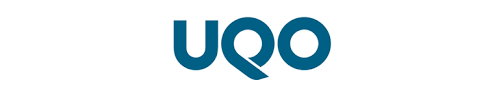 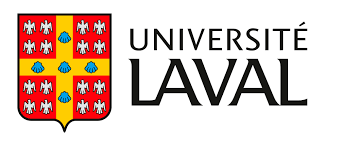 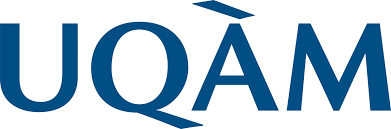 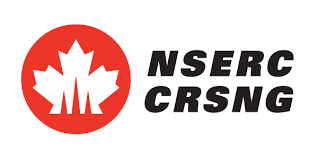 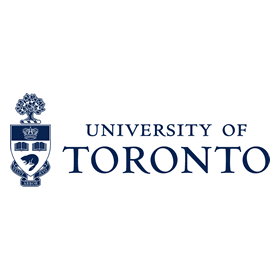 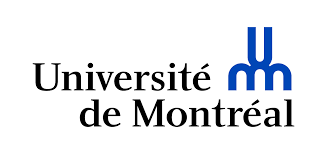 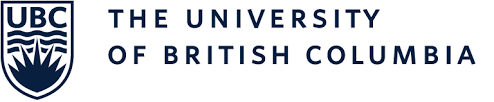 